Darłowo, 26.11.2018 r.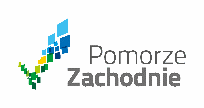 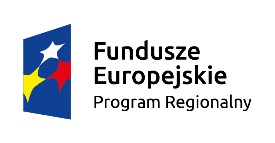 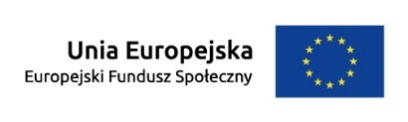 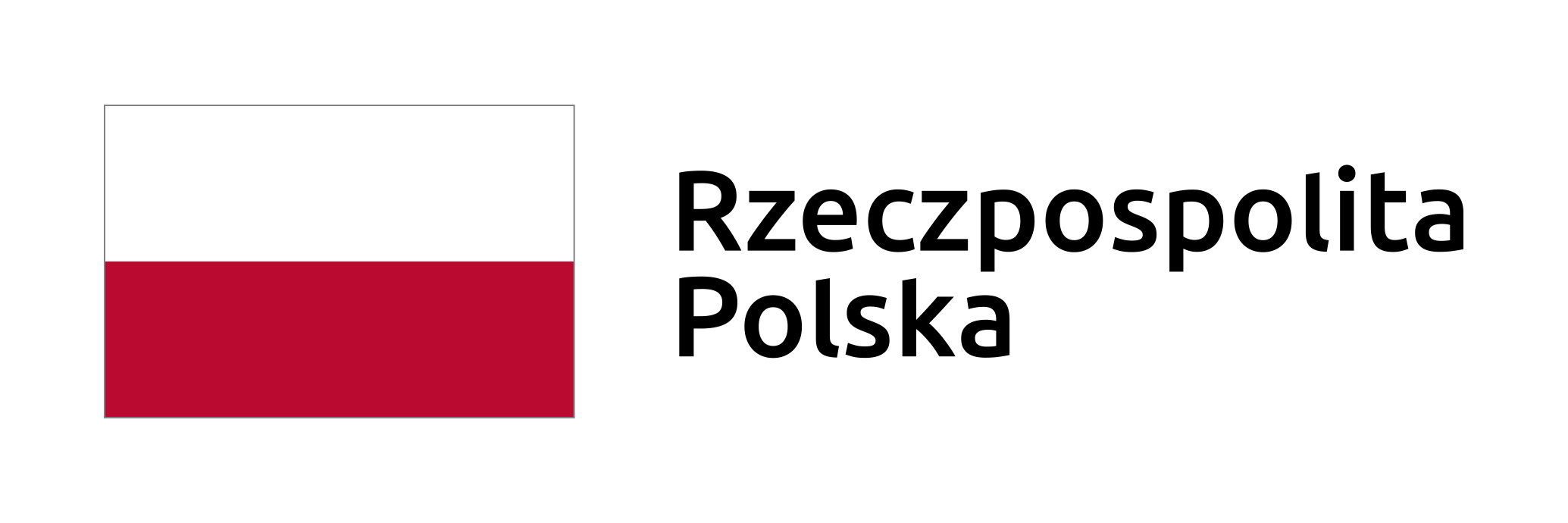 Wg rozdzielnikaDotyczy: postępowania prowadzonego w trybie przetargu nieograniczonego na: „Dostawę sprzętu komputerowego, wyposażenia warsztatów szkolnych oraz pracowni przygotowania i ekspedycji śniadań w ramach projektu „Kwalifikacje zawodowe krokiem w przyszłość” (1/ZSM/2018).	Na podstawie art. 92 ust. 1 pkt 1 ustawy z dnia 29 stycznia 2004 r. Prawo zamówień publicznych (tj. Dz. U. z 2017 r. poz. 1579  z późn. zm.) Zamawiający informuje, iż w wyniku przeprowadzenia postępowania o udzielenie  zamówienia publicznego za najkorzystniejsze uznano następujące oferty:W przypadku Części I Modernizacja wyposażenia warsztatów szkolnych w ZSM w Darłowie.STRESZCZENIE OCENY I PORÓWNANIE ZŁOŻONYCH OFERT W przypadku Części II Modernizacja wyposażenia pracowni przygotowania i ekspedycji śniadań:STRESZCZENIE OCENY I PORÓWNANIE ZŁOŻONYCH OFERT W przypadku Części III Modernizacja wyposażenia dwóch pracowni komputerowych dla zawodu technik nawigator morski.STRESZCZENIE OCENY I PORÓWNANIE ZŁOŻONYCH OFERT Otrzymują na adresy e-mail:Nr ofertyWartość oferty 
brutto  złNazwa zwycięskiego Wykonawcy Uzasadnienie1.„HAFEN” Marcin Kizeweter Spółka Komandytowaul. Artyleryjska 1108-110 SiedlceOFERTA NAJKORZYSTNIEJSZA NR OFERTYNAZWA FIRMYOCENA OFERT (ILOŚĆ UZYSKANYCH PUNKTÓW)OCENA OFERT (ILOŚĆ UZYSKANYCH PUNKTÓW)OCENA OFERT (ILOŚĆ UZYSKANYCH PUNKTÓW)OCENA OFERT (ILOŚĆ UZYSKANYCH PUNKTÓW)OCENA OFERT (ILOŚĆ UZYSKANYCH PUNKTÓW)NR OFERTYNAZWA FIRMYCENA60 %Wysokość kary umownej za przekroczenie terminu wykonania zamówienia 10 %Wysokość kary umownej w usunięciu wad stwierdzonych w okresie gwarancji bądź rękojmi 10 %Okres obowiązywania gwarancji oraz rękojmi20 %SUMA PKT1.„HAFEN” Marcin Kizeweter Spółka Komandytowaul. Artyleryjska 1108-110 Siedlce60,0010101090,002.METAL TECHNICS POLSKA Spółka Cywilna Martyna Mikołajczuk, Monika Jastrzębska, ul. Ryżowa 43D/1, 02-495 Warszawa41,1710102081,174.PB Tenders Jakub Pawulski, ul. A. Grzymały-Siedleckiego 4/25. 85-868 Bydgoszcz42,63101020,0082,63Nr ofertyWartość oferty 
brutto  złNazwa zwycięskiego Wykonawcy Uzasadnienie6.CENTRUM AGD RTV Jacek Szulc, Bożena Szulc Spółka JawnaAl. Wojska Polskiego 6476-150 DarłowoOFERTA NAJKORZYSTNIEJSZA NR OFERTYNAZWA FIRMYOCENA OFERT (ILOŚĆ UZYSKANYCH PUNKTÓW)OCENA OFERT (ILOŚĆ UZYSKANYCH PUNKTÓW)OCENA OFERT (ILOŚĆ UZYSKANYCH PUNKTÓW)OCENA OFERT (ILOŚĆ UZYSKANYCH PUNKTÓW)OCENA OFERT (ILOŚĆ UZYSKANYCH PUNKTÓW)NR OFERTYNAZWA FIRMYCENA60 %Wysokość kary umownej za przekroczenie terminu wykonania zamówienia 10 %Wysokość kary umownej w usunięciu wad stwierdzonych w okresie gwarancji bądź rękojmi 10 %Okres obowiązywania gwarancji oraz rękojmi20 %SUMA PKT4.PB Tenders Jakub Pawulski, ul. A. Grzymały-Siedleckiego 4/25. 85-868 Bydgoszcz49,3910102089,396.CENTRUM AGD RTV Jacek Szulc, Bożena Szulc Spółka JawnaAl. Wojska Polskiego 6476-150 Darłowo60101020100Nr ofertyWartość oferty 
brutto  złNazwa zwycięskiego Wykonawcy Uzasadnienie3.KOMBIT PLUS Spółka z ograniczoną odpowiedzialnością, Spółka Komandytowa, ul. Migdałowa 60, 61-612 PoznańOFERTA NAJKORZYSTNIEJSZA NR OFERTYNAZWA FIRMYOCENA OFERT (ILOŚĆ UZYSKANYCH PUNKTÓW)OCENA OFERT (ILOŚĆ UZYSKANYCH PUNKTÓW)OCENA OFERT (ILOŚĆ UZYSKANYCH PUNKTÓW)OCENA OFERT (ILOŚĆ UZYSKANYCH PUNKTÓW)OCENA OFERT (ILOŚĆ UZYSKANYCH PUNKTÓW)NR OFERTYNAZWA FIRMYCENA60 %Wysokość kary umownej za przekroczenie terminu wykonania zamówienia 10 %Wysokość kary umownej w usunięciu wad stwierdzonych w okresie gwarancji bądź rękojmi 10 %Okres obowiązywania gwarancji oraz rękojmi20 %SUMA PKT3.KOMBIT PLUS Spółka z ograniczoną odpowiedzialnością, Spółka Komandytowa, ul. Migdałowa 60, 61-612 Poznań601010201004.PB Tenders Jakub Pawulski, ul. A. Grzymały-Siedleckiego 4/25. 85-868 Bydgoszcz30,8010102070,805.EL TORO 
Bobrowski Blatkiewicz 
Spółka Jawna,
ul. Racławicka 23,
73-110 Stargard Szczeciński35,5610102075,566.CENTRUM AGD RTV 
Jacek Szulc, Bożena Szulc 
Spółka Jawna
Al. Wojska Polskiego 64
76-150 Darłowo38,6110102078,611.„HAFEN” Marcin Kizeweter Spółka Komandytowa, ul. Artyleryjska 11, 08-110 Siedlce – biuro@hafen.pl;2.METAL TECHNICS POLSKA Spółka Cywilna Martyna Mikołajczuk, Monika Jastrzębska, ul. Ryżowa 43D/1, 02-495 Warszawa – zamowienia.mtp@gmail.com;3.KOMBIT PLUS Spółka z ograniczoną odpowiedzialnością, Spółka Komandytowa, ul. Migdałowa 60, 61-612 Poznań – handlowy@kombit.poznan.pl;4.PB Tenders Jakub Pawulski, ul. A. Grzymały-Siedleckiego 4/25. 85-868 Bydgoszcz – firma@pbtenders.pl;5.EL TORO Bobrowski Blatkiewicz Spółka Jawna,ul. Racławicka 23,73-110 Stargard Szczeciński – biuro@eltoro.pl;6.CENTRUM AGD RTV Jacek Szulc, Bożena Szulc Spółka Jawna, Al. Wojska Polskiego 64, 76-150 Darłowo - biuro@sklepdarlowo.pl.